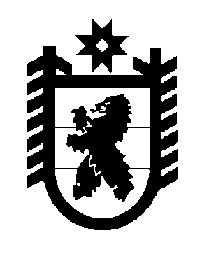 Российская Федерация Республика Карелия    ПРАВИТЕЛЬСТВО РЕСПУБЛИКИ КАРЕЛИЯРАСПОРЯЖЕНИЕот  12 февраля 2018 года № 100р-Пг. Петрозаводск В целях реализации Региональной адресной программы по переселению граждан из аварийного жилищного фонда на 2014 – 2017 годы, утвержденной постановлением Правительства Республики Карелия от 23 апреля 2014 года                  № 129-П, в соответствии с частью 11 статьи 154 Федерального закона                            от 22 августа 2004 года № 122-ФЗ «О внесении изменений в законодательные акты Российской Федерации и признании утратившими силу некоторых законодательных актов Российской Федерации в связи с принятием федеральных законов «О внесении изменений и дополнений в Федеральный закон «Об общих принципах организации законодательных (представительных) и исполнительных органов государственной власти субъектов Российской Федерации» и «Об общих принципах организации местного самоуправления в Российской Федерации», учитывая решение Совета Пудожского муниципального района от 22 декабря 2017 года № 334 «О приеме в муниципальную собственность Пудожского муниципального района имущества из государственной собственности Республики Карелия»:1. Утвердить перечень государственного имущества Республики Карелия, передаваемого в муниципальную собственность Пудожского муниципального района, согласно приложению к настоящему распоряжению.2. Казенному учреждению Республики Карелия «Управление капитального строительства Республики Карелия» совместно с администрацией Пудожского муниципального района обеспечить подписание передаточного акта и представить его на утверждение в Министерство имущественных и земельных отношений Республики Карелия.3. Право муниципальной собственности на передаваемое имущество возникает с момента утверждения передаточного акта.
           Глава Республики Карелия                                                              А.О. ПарфенчиковПриложение к распоряжениюПравительства Республики Карелияот 12 февраля 2018 года № 100р-ППЕРЕЧЕНЬ государственного имущества Республики Карелия, передаваемого в муниципальную собственность Пудожского муниципального района_______________№ п/пНаименование имуществаАдрес местонахождения имуществаИндивидуализирующие характеристики имущества12341.Жилое помещениеПрионежский район,            с. Заозерье, ул. Заречная, д. 6а, кв. 1квартира общей площадью 49,40 кв. м, расположенная на 1 этаже 3-этажного жилого дома 2.Жилое помещениеПрионежский район,            с. Заозерье, ул. Заречная, д. 6а, кв. 2квартира общей площадью 66,70 кв. м, расположенная на 1 этаже 3-этажного жилого дома 3.Жилое помещениеПрионежский район,            с. Заозерье, ул. Заречная, д. 6а, кв. 3квартира общей площадью 73,70 кв. м, расположенная на 1 этаже 3-этажного жилого дома 4.Жилое помещениеПрионежский район,            с. Заозерье, ул. Заречная, д. 6а, кв. 5квартира общей площадью 66,90 кв. м, расположенная на 2 этаже 3-этажного жилого дома 5.Жилое помещениеПрионежский район,            с. Заозерье, ул. Заречная, д. 6а, кв. 6квартира общей площадью 58,80 кв. м, расположенная на 2 этаже 3-этажного жилого дома 6.Жилое помещениеПрионежский район,            с. Заозерье, ул. Заречная, д. 6а, кв. 8квартира общей площадью 55 кв. м, расположенная на 3 этаже 3-этажного жилого дома 7.Жилое помещениеПрионежский район,            с. Заозерье, ул. Заречная, д. 6а, кв. 9квартира общей площадью 67,10 кв. м, расположенная на 3 этаже 3-этажного жилого дома 8.Жилое помещениеПрионежский район,            с. Заозерье, ул. Заречная, д. 6а, кв. 15квартира общей площадью 47,50 кв. м, расположенная на 1 этаже 3-этажного жилого дома 12349.Жилое помещениеПрионежский район,            с. Заозерье, ул. Заречная, д. 6а, кв. 16квартира общей площадью 66,70 кв. м, расположенная на 2 этаже 3-этажного жилого дома 10.Жилое помещениеПрионежский район,            с. Заозерье, ул. Заречная, д. 6а, кв. 18квартира общей площадью 44,40 кв. м, расположенная на 2 этаже 3-этажного жилого дома 11.Жилое помещениеПрионежский район,            с. Заозерье, ул. Заречная, д. 6а, кв. 20квартира общей площадью 44,70 кв. м, расположенная на 3 этаже 3-этажного жилого дома 